МУЗЫКАЛЬНЫЙ СЛУХМУЗЫКАЛЬНЫЙ СЛУХ ЕСТЬ У КАЖДОГО РЕБЕНКА.

Когда можно начинать заниматься с ребенком музыкой?Ответ один: с рождения. Но для каждого возраста существуют свои рекомендации. Иногда бывает, что двухлетний ребенок чисто повторяет звуки и мелодии, но чаще всего музыкальный слух надо развивать. Не спешите усаживать ребенка за инструмент. Очень часто такие ранние занятия приводят к потере интереса. 
В два года ребенок с удовольствием слушает песни из мультфильмов. В три года можно разучивать с ребенком первые песенки. В 4-5 лет стоит приобрести металлофон или игрушечное пианино, пусть малыш извлекает звуки и поет. В 5-6 лет уже можно привести ребенка в музыкальную школу в группу общего музыкального развития, где они поют, танцуют, изучают музыкальную грамоту. Для того, чтобы заинтересовать малыша музыкальной грамотой советуем приобрести книгу талантливого педагога Натальи Дроновой «Музыкальный город». Прочитав ее, ребята откроют для себя целый мир в живой, игровой форме познакомятся с нотами, нотными знаками, научатся сами  сочинять  музыку,  записывая ее.“Детство так же невозможно без музыки, как невозможно без игры, без сказки”- говорил В.А Сухомлинский. Поэтому родители должны быть заинтересованы в том, чтобы встреча ребенка с музыкой состоялась, вовремя и музыка стала их верным помощником  в деле воспитания малышей.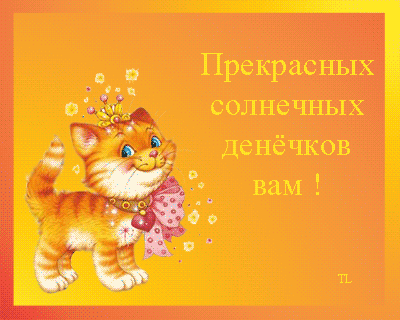 